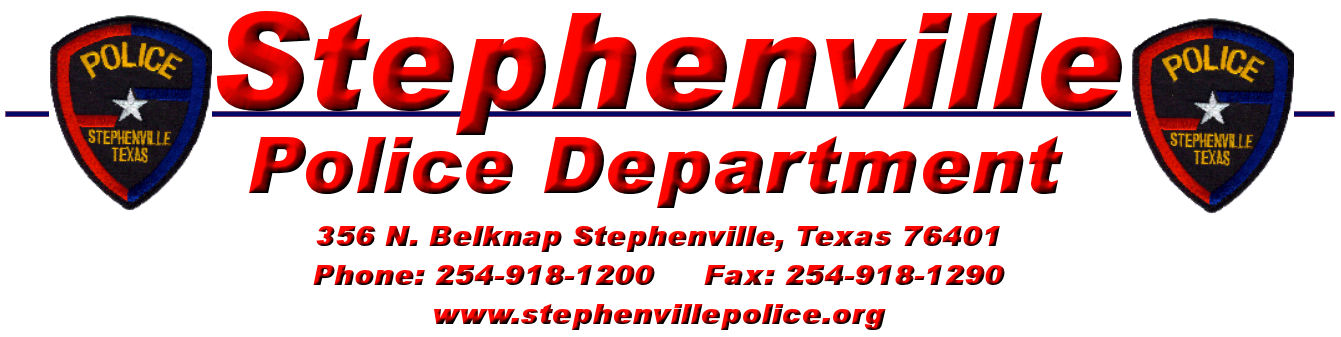 REQUEST FOR CRASH REPORTPlease complete the following information:Date: ____________________Person requesting information: 								Address: 											Phone Number: 			  Report Number (if available): 			______You must provide at least two pieces of the following information:Date of accident: 										Location of accident: 									One of the driver’s names: 								Released To: 											Released By: 											